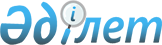 2014 жылға Айыртау ауданында субсидия алушылар тізіміне қосу үшін өтінім беру мерзімдерін және субсидияланған басым ауыл шаруашылық дақылдардың әрбір түрлері бойынша оңтайлы себу мерзімдерін белгілеу туралы
					
			Күшін жойған
			
			
		
					Солтүстік Қазақстан облысы Айыртау аудандық әкімдігінің 2014 жылғы 17 сәуірдегі N 188 қаулысы. Солтүстік Қазақстан облысының Әділет департаментінде 2014 жылғы 22 мамырда N 2800 болып тіркелді     Ескерту. Күші жойылды – Солтүстік Қазақстан облысы Айыртау аудандық әкімдігінің 03.10.2014 N 473 қаулысымен.
      Қазақстан Республикасы Үкіметінің 2011 жылғы 4 наурыздағы № 221 «Өсімдік шаруашылығы өнімінің шығымдылығы мен сапасын арттыруға жергілікті бюджеттерден субсидиялау Ережесін бекіту туралы» қаулысымен бекітілген өсімдік шаруашылығы өнімінің шығымдылығы мен сапасын арттыруға жергілікті бюджеттерден субсидиялау Ережесінің 12 - тармағына сәйкес, Солтүстік Қазақстан облысы Айыртау ауданының әкімдігі ҚАУЛЫ ЕТЕДІ:
      1. Қосымшаға сәйкес 2014 жылға Айыртау ауданында субсидия алушылар тізіміне қосу үшін өтінім беру мерзімдері және субсидияланған басым ауыл шаруашылық дақылдардың әрбір түрлері бойынша оңтайлы себу мерзімдері белгіленсін.
      2. Осы қаулының орындалуын бақылау жетекшілік ететін Солтүстік Қазақстан облысы Айыртау ауданы әкімінің орынбасарына жүктелсін.
      3. Осы қаулы бұқаралық ақпарат құралдарында бірінші рет ресми жарияланған күнінен кейін он күнтізбелік күн өткен соң қолданысқа енгізіледі және 2014 жылғы 3 мамырдан бастап пайда болған құқықтық қатынастарға таралады.

 2014 жылға Айыртау ауданында субсидияланған басым ауыл шаруашылық дақылдардың әрбір түрлері бойынша оңтайлы себу мерзімдерін және субсидия алушылар тізіміне қосу үшін өтінім беру мерзімдері
					© 2012. Қазақстан Республикасы Әділет министрлігінің «Қазақстан Республикасының Заңнама және құқықтық ақпарат институты» ШЖҚ РМК
				      Аудан әкіміА. ТастеміровСолтүстік Қазақстан облысы
Айыртау ауданы әкімдігінің
2014 жылғы 17 сәуірдегі 
№ 188 қаулысына қосымша №
 п/пЖер өндеу аймағыДақылдарӨтінімдер ұсыну мерзіміСебудің оңтайлы мерзімдері123451II –дала, тегіс, шоқ далалы Жаздық жұмсақ бидай, орташа ерте пісетін сорттар 2014 жылдың 28 мамырына дейін2014 жылдың 28 мамырынан 2014 жылдың 5 маусымы аралығы1II –дала, тегіс, шоқ далалы Жаздық жұмсақ бидай, орташа пісетін сорттар 2014 жылдың 20 мамырына дейін2014 жылдың 20 мамырынан 2014 жылдың 30 мамыры аралығы1II –дала, тегіс, шоқ далалы Жаздық жұмсақ бидай, орташа кеш пісетін сорттар2014 жылдың 18 мамырына дейін2014 жылдың 18 мамырынан 2014 жылдың 25 мамыры аралығы1II –дала, тегіс, шоқ далалы Жаздық қатты бидай2014 жылдың 20 мамырына дейін2014 жылдың 20 мамырынан 2014 жылдың 25 мамыры аралығы1II –дала, тегіс, шоқ далалы Ерте пісетін арпа сорттары 2014 жылдың 30 мамырына дейін2014 жылдың 30 мамырынан 2014 жылдың 5 маусымы аралығы1II –дала, тегіс, шоқ далалы Орташа пісетін арпа сорттары2014 жылдың 25 мамырына дейін2014 жылдың 25 мамырынан 2014 жылдың 3 маусымы аралығы1II –дала, тегіс, шоқ далалы Сұлы2014 жылдың 25 мамырына дейін2014 жылдың 25 мамырынан 2014 жылдың 30 мамыры аралығы1II –дала, тегіс, шоқ далалы Қарақұмық2014 жылдың 20 мамырына дейін2014 жылдың 20 мамырынан 2014 жылдың 27 мамыры аралығы1II –дала, тегіс, шоқ далалы Тары2014 жылдың 25 мамырына дейін2014 жылдың 25 мамырынан 2014 жылдың 30 мамыры аралығы1II –дала, тегіс, шоқ далалы Нут2014 жылдың 13 мамырына дейін2014 жылдың 13 мамырынан 2014 жылдың 18 мамыры аралығы1II –дала, тегіс, шоқ далалы Асбұршақ 2014 жылдың 20 мамырына дейін2014 жылдың 20 мамырынан 2014 жылдың 27 мамыры аралығы1II –дала, тегіс, шоқ далалы Қытай бұршағы 2014 жылдың 22 мамырына дейін2014 жылдың 23 мамырынан 2014 жылдың 28 мамыры аралығы1II –дала, тегіс, шоқ далалы Жасымық2014 жылдың 23 мамырына дейін2014 жылдың 23 мамырынан 2014 жылдың 30 мамыры аралығы1II –дала, тегіс, шоқ далалы Рапс – дәстүрлі жыртылған жер бойынша2014 жылдың 12 мамырына дейін2014 жылдың 12 мамырынан 2014 жылдың 20 мамыры аралығы1II –дала, тегіс, шоқ далалы Минималды және нөлдік жыртылған жер бойынша2014 жылдың 20 мамырына дейін2014 жылдың 20 мамырынан 2014 жылдың 28 мамыры аралығы1II –дала, тегіс, шоқ далалы Лен, қыша2014 жылдың 18 мамырына дейін2014 жылдың 18 мамырынан 2014 жылдың 25 мамыры аралығы1II –дала, тегіс, шоқ далалы Күнбағыс май тұқымына2014 жылдың 15 мамырына дейін2014 жылдың 15 мамырынан 2014 жылдың 20 мамыры аралығы1II –дала, тегіс, шоқ далалы Арыш2014 жылдың 20 мамырына дейін2014 жылдың 20 мамырынан 2014 жылдың 26 мамыры аралығы1II –дала, тегіс, шоқ далалы Картоп2014 жылдың 15 мамырына дейін2014 жылдың 15 мамырынан 2014 жылдың 30 мамыры аралығыII –дала, тегіс, шоқ далалы Жүгері сүрлемі2014 жылдың 16 мамырына дейін2014 жылдың 16 мамырынан 2014 жылдың 20 мамыры аралығыII –дала, тегіс, шоқ далалы Күнбағыс сүрлемі2014 жылдың 18 мамырына дейін2014 жылдың 18 мамырынан 2014 жылдың 24 мамыры аралығыII –дала, тегіс, шоқ далалы Бір жылдық өсімдіктері көк жемшөптікке:
(сұлы+бұршақ; бұршақ+ сұлы+арпа), шөпке:
(судан шөбі;тары; итқонақ; сұлы+ сиыржоңышқа), пішендемеге:
(сұлы+арпа+ бұршақ+ бидай; сұлы+ бұршақ;
тары+бұршақ)2014 жылдың 5 маусымына дейін2014 жылдың 5 маусымынан 2014 жылдың 10 маусымы аралығыII –дала, тегіс, шоқ далалы Көк конвеер (бір жылдық өсімдіктері):
I мерзім (бұршақ+ сұлы)2014 жылдың 8 мамырына дейін2014 жылдың 8 мамырынан 2014 жылдың 10 мамыры аралығыII –дала, тегіс, шоқ далалы II мерзім (сұлы+арпа+ бұршақ; судан шөбі+ бұршақ; тары+бұршақ)2014 жылдың 23 мамырына дейін2014 жылдың 23 мамырынан 2014 жылдың 25 мамыры аралығыII –дала, тегіс, шоқ далалы III мерзім (бұршақ+ сұлы+арпа; судан шөбі+ бұршақ; сұлы+ бұршақ)2014 жылдың 8 маусымына дейін2014 жылдың 8 маусымынан 2014 жылдың 10 маусымы аралығыII –дала, тегіс, шоқ далалы IV мерзім (рапс, сұлы)2014 жылдың 8 шілдесіне дейін2014 жылдың 8 шілдесінен 2014 жылдың 10 шілдесі аралығыII –дала, тегіс, шоқ далалы Көп жылдық шөптер (жоңышқа, түйе жоңышқа,
эспарцет, ешкібұршақ, арпабас, еркекшөп) I мерзім2014 жылдың 5 мамырына дейін2014 жылдың 5 мамырынан 2014 жылдың 15 мамыры аралығыII –дала, тегіс, шоқ далалы II мерзім2014 жылдың 5 шілдесіне дейін2014 жылдың 5 шілдесінен 2014 жылдың 20 шілдесі аралығыII –дала, тегіс, шоқ далалы Қыстық қарабидай (көк жемшөпке)2014 жылдың 10 тамызына дейін2014 жылдың 10 тамызынан 2014 жылдың 15 тамызы аралығыII –дала, тегіс, шоқ далалы Сәбіз2014 жылдың 10 мамырына дейін2014 жылдың 10 мамырынан 2014 жылдың 20 мамыры аралығыII –дала, тегіс, шоқ далалы Пияз2014 жылдың 10 мамырына дейін2014 жылдың 10 мамырынан 2014 жылдың 20 мамыры аралығыII –дала, тегіс, шоқ далалы Қызылша2014 жылдың 25 мамырына дейін2014 жылдың 25 мамырынан 2014 жылдың 5 маусымы аралығыII –дала, тегіс, шоқ далалы Қияр2014 жылдың 16 мамырына дейін2014 жылдың 16 мамырынан 2014 жылдың 5 маусымы аралығыII –дала, тегіс, шоқ далалы Қырық қабат көшеті2014 жылдың 25 мамырына дейін2014 жылдың 25 мамырынан 2014 жылдың 12 маусымы аралығыII –дала, тегіс, шоқ далалы Томат көшеті2014 жылдың 28 мамырына дейін2014 жылдың 28 мамырынан 2014 жылдың 12 маусымы аралығы2IV- таулытас және таушық-
тасты (Көкшетау биіктігі шегінде)Жаздық жұмсақ бидай, орташа ерте пісетін сорттар2014 жылдың 25 мамырына дейін2014 жылдың 25 мамырынан 2014 жылдың 3 маусымы аралығы2IV- таулытас және таушық-
тасты (Көкшетау биіктігі шегінде)Жаздық жұмсақ бидай, орташа пісетін сорттар2014 жылдың 20 мамырына дейін2014 жылдың 20 мамырынан 2014 жылдың 30 мамыры аралығы2IV- таулытас және таушық-
тасты (Көкшетау биіктігі шегінде)Жаздық жұмсақ бидай, орташа кеш2014 жылдың 17 мамырына дейін2014 жылдың 17 мамырынан 2014 жылдың 25 мамыры аралығы2IV- таулытас және таушық-
тасты (Көкшетау биіктігі шегінде)Жаздық қатты бидай2014 жылдың 20 мамырына дейін2014 жылдың 20 мамырынан 2014 жылдың 27 мамыры аралығы2IV- таулытас және таушық-
тасты (Көкшетау биіктігі шегінде)Ерте пісетін арпа сорттары2014 жылдың 30 мамырына дейін2014 жылдың 30 мамырынан 2014 жылдың 5 маусымы аралығы2IV- таулытас және таушық-
тасты (Көкшетау биіктігі шегінде)Орташа пісетін арпа сорттары2014 жылдың 25 мамырына дейін2014 жылдың 25 мамырынан 2014 жылдың 1 маусымы аралығы2IV- таулытас және таушық-
тасты (Көкшетау биіктігі шегінде)Сұлы2014 жылдың 30 мамырына дейін2014 жылдың 30 мамырынан 2014 жылдың 3 маусымы аралығы2IV- таулытас және таушық-
тасты (Көкшетау биіктігі шегінде)Қарақұмық2014 жылдың 20 мамырына2014 жылдың 20 мамырынан 2014 жылдың 27 мамыры аралығы2IV- таулытас және таушық-
тасты (Көкшетау биіктігі шегінде)Тары2014 жылдың 25 мамырына дейін2014 жылдың 25 мамырынан 2014 жылдың 31 мамыры аралығы2IV- таулытас және таушық-
тасты (Көкшетау биіктігі шегінде)Нут2014 жылдың 13 мамырына дейін2014 жылдың 13 мамырынан 2014 жылдың 18 мамыры аралығы2IV- таулытас және таушық-
тасты (Көкшетау биіктігі шегінде)Асбұршақ2014 жылдың 23 мамырына дейін2014 жылдың 23 мамырынан 2014 жылдың 30 мамыры аралығы2IV- таулытас және таушық-
тасты (Көкшетау биіктігі шегінде)Қытай бұршағы 2014 жылдың 23 мамырына дейін2014 жылдың 23 мамырынан 2014 жылдың 30 мамыры аралығы2IV- таулытас және таушық-
тасты (Көкшетау биіктігі шегінде)Жасымық2014 жылдың 22 мамырына дейін2014 жылдың 22 мамырынан 2014 жылдың 28 мамыры аралығы2IV- таулытас және таушық-
тасты (Көкшетау биіктігі шегінде)Рапс – дәстүрлі жыртылған жер бойынша2014 жылдың 13 мамырына дейін2014 жылдың 13 мамырынан 2014 жылдың 22 мамыры аралығы2IV- таулытас және таушық-
тасты (Көкшетау биіктігі шегінде)минималды және нөлдік жыртылған жер бойынша 2014 жылдың 20 мамырына дейін2014 жылдың 20 мамырынан 2014 жылдың 30 мамыры аралығы2IV- таулытас және таушық-
тасты (Көкшетау биіктігі шегінде)Лен, қыша2014 жылдың 18 мамырына дейін2014 жылдың 18 мамырынан 2014 жылдың 28 мамыры аралығы2IV- таулытас және таушық-
тасты (Көкшетау биіктігі шегінде)Күнбағыс май тұқымына2014 жылдың 15 мамырына дейін2014 жылдың 15 мамырынан 2014 жылдың 22 мамыры аралығы2IV- таулытас және таушық-
тасты (Көкшетау биіктігі шегінде)Арыш2014 жылдың 20 мамырына дейін2014 жылдың 20 мамырынан 2014 жылдың 28 мамыры аралығы2IV- таулытас және таушық-
тасты (Көкшетау биіктігі шегінде)Картоп2014 жылдың 17 мамырына дейін2014 жылдың 15 мамырынан 2014 жылдың 31 мамыры аралығыЖүгері сүрлемі 2014 жылдың 16 мамырына дейін2014 жылдың 16 мамырынан 2014 жылдың 20 мамыры аралығыКүнбағыс сүрлемі2014 жылдың 18 мамырына дейін2014 жылдың 18 мамырынан 2014 жылдың 24 мамыры аралығыБір жылдық өсімдіктері көк жемшөптікке:
(сұлы+бұршақ; бұршақ+ сұлы+арпа), шөпке:
(судан шөбі;тары; итқонақ; сұлы+ сиыржоңышқа), пішендемеге:
(сұлы+арпа+ бұршақ; сұлы+ бұршақ;
тары+бұршақ)2014 жылдың 5 маусымына дейін2014 жылдың 5 маусымынан 2014 жылдың 10 маусымы аралығыКөк конвеер (бір жылдық өсімдіктері):
I мерзім (бұршақ+ сұлы)2014 жылдың 8 мамырына дейін2014 жылдың 8 мамырынан 2014 жылдың 10 мамыры аралығыII мерзім (сұлы+арпа+ бұршақ+бидай;
судан шөбі+ бұршақ; тары+бұршақ)2014 жылдың 23 мамырына дейін2014 жылдың 23 мамырынан 25 мамыры аралығыIII мерзім (бұршақ+ сұлы+ арпа; судан шөбі+ бұршақ; сұлы+ бұршақ)2014 жылдың 8 маусымына дейін2014 жылдың 8 маусымынан 2014 жылдың 10 маусымы аралығыIV мерзім (рапс, сұлы)2014 жылдың 8 шілдесіне дейін2014 жылдың 8 шілдесінен 2014 жылдың 10 шілдесі аралығыКөп жылдық шөптер (жонышқа, түйе жоңышқа,
эспарцет, ешкібұршақ, арпабас, еркекшөп)
I мерзім2014 жылдың 3 мамырына дейін2014 жылдың 3 мамырынан 2014 жылдың 11 мамыры аралығыII мерзім2014 жылдың 2 шілдесіне дейін2014 жылдың 2 шілдесінен 2014 жылдың 15 шілдесі аралығыКүздік қарабидай (көк жемшөпке)2014 жылдың 10 тамызына дейін2014 жылдың 10 тамызынан 2014 жылдың 15 тамызы аралығыСәбіз2014 жылдың 10 мамырына дейін2014 жылдың 10 мамырынан 2014 жылдың 20 мамыр аралығыПияз2014 жылдың 10 мамырынан дейін2014 жылдың 10 мамырынан 2014 жылдың 20 мамыры аралығыҚызылша2014 жылдың 25 мамырына дейін2014 жылдың 25 мамырынан 2014 жылдың 5 маусымы аралығыҚияр2014 жылдың 16 мамырына дейін2014 жылдың 16 мамырынан 2014 жылдың 5 маусымы аралығыҚырық қабат көшеті2014 жылдың 25 мамырына дейін2014 жылдың 25 мамырынан 2014 жылдың 12 маусымы аралығыТомат көшеті2014 жылдың 28 мамырына дейін2014 жылдың 28 мамырынан 2014 жылдың 12 маусымы аралығы 